00393-2020-0002I.II.III.IV.V.VI.VII.VIII.BG-Нови Искър: Решение за откриване на процедураПрофесионална област, в която попада предметът на обществената поръчка49. ФармацияРешение номер 142 от дата 10.03.2020 г. І: ВъзложителПубличенI.1) Наименование и адресНационален идентификационен No (ЕИК): 000689232BG411, Държавна психиатрична болница Св.Иван Рилски, гр.Нови искър, ул.Христо Ботев № 140, За: Людмила Митова 0885890558 юрист; Светла Меткова, България 1282, Нови Искър, Тел.: 02 9917267, E-mail: account_kurilo@abv.bg, Факс: 02 4185638Интернет адрес/и:Основен адрес (URL): www.dpbivanrilski.com.Адрес на профила на купувача (URL): http://www.dpbivanrilski.com/?q=node/41.I.2) Вид на възложителяПубличноправна организацияI.3) Основна дейностЗдравеопазванеІI: ОткриванеОткривам процедураза възлагане на обществена поръчкаПоръчката е в областите отбрана и сигурност:НЕІI.1) Вид на процедуратаПублично състезаниеIІI: Правно основаниеЧл. 18, ал. 1, т. 12 от ЗОПIV: ПоръчкаIV.1) Наименование„ПЕРИОДИЧНИ ДОСТАВКИ НА ЛЕКАРСТВЕНИ ПРОДУКТИ ЗА СТАЦИОНАРА НА ДПБ „СВ.ИВАН РИЛСКИ” с три обособени позицииIV.2) Обект на поръчкатаДоставкиІV.3) Описание на предмета на поръчката„ПЕРИОДИЧНИ ДОСТАВКИ НА ЛЕКАРСТВЕНИ ПРОДУКТИ ЗА СТАЦИОНАРА НА ДПБ „СВ.ИВАН РИЛСКИ” Обща стойност на поръчката : Прогнозна стойност на поръчката е в размер на 100 000 лв. без вкл.ДДС. Обособена позиция № 1 – 86 700 лв. без вкл.ДДС-Медикаменти действащи върху нервната система ;Обособена позиция № 2 – 2 800 лв. без вкл.ДДС-Антибиотици;Обособена позиция № 3 – 10 500 лв. без вкл.ДДС-Други медикаменти за лечение на придружаващи заболявания.ІV.4) Обществената поръчка съдържа изисквания, свързани с опазване на околната средаНЕIV.5) Информация относно средства от Европейския съюзОбществената поръчка е във връзка с проект и/или програма, финансиран/а със средства от ервопейските фондове и програмиНЕIV.6) Разделяне на обособени позицииНастоящата поръчка е разделена на обособени позицииДАIV.7) Прогнозна стойност на поръчкатаСтойност, без да се включва ДДС: 100000 BGNIV.8) Предметът на поръчката се възлага с няколко отделни процедуриНЕV: МотивиV.1) Мотиви за избора на процедураВъзложителят е направил избор да приложи процедурата публично състезание по чл.178-185 от ЗОП, съгласно разпоредбите на чл.20, ал.2 от ЗОП, тъй като прогнозната стойност на доставката е 100 000 лева без ДДС.V.3) Настоящата процедура е свързана с предходна процедура за възлагане на обществена поръчка или конкурс за проект, която еПубликувано в регистъра на обществените поръчки под уникален №: --VI: Одобрявамобявлението за оповестяване откриването на процедурадокументациятаVII: Допълнителна информацияVII.2) Орган, който отговаря за процедурите по обжалванеКомисия за защита на конкуренцията, бул. Витоша № 18, Република България 1000, София, Тел.: 02 9884070, E-mail: cpcadmin@cpc.bg, Факс: 02 9807315Интернет адрес/и:URL: http://www.cpc.bg.VII.3) Подаване на жалбиТочна информация относно краен срок/крайни срокове за подаване на жалбиНа основание чл.196,ал.1,т.1 от ЗОП, във връзка с чл.197,ал.1,т.4от ЗОП, решението за откриване на процедура подлежи на обжалване от Комисията за защита на конкуренцията в 10-дневен срок, считано от изтичането на срока по чл. 179 от ЗОП.VII.4) Дата на изпращане на настоящото решение10.03.2020 г. VIII: ВъзложителVIII.1) Трите именад-р Цветеслава Иванова ГълъбоваVIII.2) ДлъжностДиректорТехнически редакции Технически редакции Технически редакции 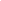 10.03.2020 12:11 ч. :  00393-2020-0001 служебно вписване 10.03.2020 12:09 ч. :  промяна преди публикуване затвори затвори затвори Технически редакции Технически редакции Технически редакции 10.03.2020 11:55 ч. :  10/03/2020 11:39 промяна преди публикуване затвори затвори затвори Технически редакции Технически редакции Технически редакции 10.03.2020 11:55 ч. :  10/03/2020 11:39 промяна преди публикуване затвори затвори затвори 